בס"דמגיס-ערבוב אחת הפעולות ששייכות למלאכת הבישול היא _______ המאכל שבקדרה (בסיר), שמשפר את איכות_______ . פעולה זו _______ בלשון חכמים _______.ערבוב כולל _______  _______ מתוך הסיר כי עצם _______המאכל גורמת  _______ בתוך הסיר, וזו היא _______   של _______  -הגסה.כאשר התבשיל אינו מבושל כל צורכו: _______  בשבת לקחת  _______  מתוך הסיר וכן  _______  כאשר התבשיל לא  _______ כל צרכו והוא בחום שהיד _______  בו. בזמן שבית המקדש היה קיים, מי   _______ היה מערבב מאכל שעוד לא   _______ בישולו, היה צריך להביא קרבן  _______ . ואפילו אם התבשיל_______ עומד על האש, כל זמן _______כזה שהיד סולדת ממנו, _______אסור, משום שהוא  _______ את המאכל. ויש לשים לב _______בשבת, שכל זמן  _______  עוד לא התבשל לגמרי, אין   _______   _______  שום מאכל. ואפילו אם הורידו את הסיר _______  , אם בישול המאכל  _______   _______ , אין להוציא מהסיר דבר. ורק כאשר התבשיל _______  וירד מחום שהיד סולדת בו,  _______  יהיה להכניס כף לסיר ולהוציא את _______   הרצויים.דוגמא: אסור לערבב מרק ירקות  _______ מבושל לגמרי כאשר הוא רותח. גם אם הוא על  _______ וגם אם  _______ .כאשר התבשיל מבושל כל צרכו:אחרי שהתבשיל מבושל _______ אין בו יותר איסור _______ ומעיקר הדין מותר   _______  מתוך הסיר את  _______ שרוצים. גם כאשר הסיר נמצא על _______  .כך למעשה עבור _______  .מנהג  _______ להחמיר ולא להוציא   _______  מהסיר כל עוד הוא על  _______ . יש גם חלק מהספרדים שנהגו  _______ .אבל במקרה הצורך גם המחמירים מקילים. למשל אם הסיר היה מונח על אש שאינה_______ , כך שלפי ההלכה אם יורידו את הסיר אסור יהיה _______ על גבי האש. במקרה כזה גם למנהג האשכנזים אפשר להקל ולהוציא את_______  מהסיר, למרות שלא הורדנו אותו מהאש. שהרי למדנו שעל פי ההלכה, משעה שנגמר בישול המאכל, אין יותר איסור _______.דוגמא: יש מרק ירקות על  _______ שמבושל לגמרי.  מותר לקחת ממנו את האוכל שאני רוצה גם  כאשר הסיר עדיין על  _______.לדעת המחמירים-קודם צריך  _______  את המרק  _______ ורק אז לשים ממנו בקערה. אסור  _______  מאכל שנמצא על  _______ גם אם הוא  _______ כל צורכו, מפני שזה  _______ כמבשל.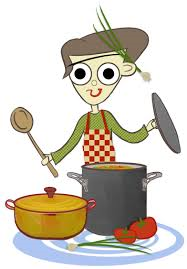 דוגמא: יש על הפלטה מרק _______שמבושל_______. אסור  _______ את המרק כל עוד הוא על  _______ , צריך להוריד את המרק מהפלטה ורק אז  _______ .